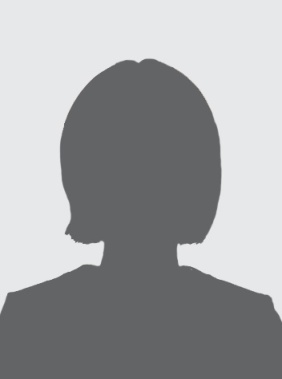 이름OOO영문영문영문영문한문지원직무가 / 나주민번호주민번호주민번호주민번호000000-0000000000000-0000000000000-0000000나이휴대폰000-000-0000E - mailE - mailE - mailE - mail주소학력사항 (최종학력: OO대학교(4년) 졸업)학력사항 (최종학력: OO대학교(4년) 졸업)학력사항 (최종학력: OO대학교(4년) 졸업)학력사항 (최종학력: OO대학교(4년) 졸업)학력사항 (최종학력: OO대학교(4년) 졸업)학력사항 (최종학력: OO대학교(4년) 졸업)학력사항 (최종학력: OO대학교(4년) 졸업)학력사항 (최종학력: OO대학교(4년) 졸업)학력사항 (최종학력: OO대학교(4년) 졸업)학력사항 (최종학력: OO대학교(4년) 졸업)학력사항 (최종학력: OO대학교(4년) 졸업)학력사항 (최종학력: OO대학교(4년) 졸업)학력사항 (최종학력: OO대학교(4년) 졸업)학력사항 (최종학력: OO대학교(4년) 졸업)학력사항 (최종학력: OO대학교(4년) 졸업)학력사항 (최종학력: OO대학교(4년) 졸업)학력사항 (최종학력: OO대학교(4년) 졸업)학력사항 (최종학력: OO대학교(4년) 졸업)학력사항 (최종학력: OO대학교(4년) 졸업)학력사항 (최종학력: OO대학교(4년) 졸업)재학기간재학기간재학기간재학기간재학기간학교명 및 전공학교명 및 전공학교명 및 전공학교명 및 전공학교명 및 전공학점(4.5기준)학점(4.5기준)학점(4.5기준)학점(4.5기준)구분구분구분구분구분구분0000.00.000000.00.000000.00.000000.00.000000.00.00OO대학교 OOO학과OO대학교 OOO학과OO대학교 OOO학과OO대학교 OOO학과OO대학교 OOO학과졸업졸업졸업졸업졸업졸업0000.00.000000.00.000000.00.000000.00.000000.00.00OO고등학교OO고등학교OO고등학교OO고등학교OO고등학교경력/활동사항경력/활동사항경력/활동사항경력/활동사항경력/활동사항경력/활동사항경력/활동사항경력/활동사항경력/활동사항경력/활동사항경력/활동사항경력/활동사항경력/활동사항경력/활동사항경력/활동사항경력/활동사항경력/활동사항경력/활동사항경력/활동사항경력/활동사항기간기간기간기간기간활동 내용활동 내용활동 내용활동 내용활동 내용활동구분활동구분활동구분활동구분기관 및 장소기관 및 장소기관 및 장소기관 및 장소기관 및 장소기관 및 장소기관 및 장소어학어학어학어학어학어학어학어학어학어학어학어학어학어학어학어학어학어학어학어학언어언어언어언어언어시험시험시험시험시험점수점수점수점수기관기관기관기관기관기관기관교육/연수교육/연수교육/연수교육/연수교육/연수교육/연수교육/연수교육/연수교육/연수교육/연수교육/연수교육/연수교육/연수교육/연수교육/연수교육/연수교육/연수교육/연수교육/연수교육/연수교육/연수교육/연수교육/연수기간기간기간과정명과정명과정명과정명과정명과정명과정명과정명기관기관기관기관기관기관기관기관기관기관기관기관수상내역수상내역수상내역수상내역수상내역수상내역수상내역수상내역수상내역수상내역수상내역수상내역수상내역수상내역수상내역수상내역수상내역수상내역수상내역수상내역수상내역수상내역수상내역기간기간기간상세 내용상세 내용상세 내용상세 내용상세 내용상세 내용상세 내용상세 내용기관기관기관기관기관기관기관기관기관기관기관기관자격증자격증자격증자격증자격증자격증자격증자격증자격증자격증자격증자격증자격증자격증자격증자격증자격증자격증자격증자격증취득일취득일취득일취득일취득일자격증/ 면허증자격증/ 면허증자격증/ 면허증자격증/ 면허증자격증/ 면허증등급등급등급등급발행처발행처발행처발행처발행처발행처발행처병역병역병역병역병역병역병역병역병역병역병역병역병역병역병역병역병역병역병역병역병역병역병역복무기간복무기간복무기간군별/ 계급/ 병과군별/ 계급/ 병과군별/ 계급/ 병과군별/ 계급/ 병과군별/ 계급/ 병과군별/ 계급/ 병과군별/ 계급/ 병과군별/ 계급/ 병과군별/ 계급/ 병과군별/ 계급/ 병과군별/ 계급/ 병과미필사유미필사유미필사유미필사유미필사유미필사유미필사유미필사유미필사유지원 동기 및 포부 지원 동기 및 포부 지원 동기 및 포부 지원 동기 및 포부 지원 동기 및 포부 지원 동기 및 포부 지원 동기 및 포부 지원 동기 및 포부 지원 동기 및 포부 지원 동기 및 포부 지원 동기 및 포부 지원 동기 및 포부 지원 동기 및 포부 지원 동기 및 포부 지원 동기 및 포부 지원 동기 및 포부 지원 동기 및 포부 지원 동기 및 포부 지원 동기 및 포부 지원 동기 및 포부 지원 동기 및 포부 지원 동기 및 포부 해당 내용 작성 / 글자크기 10 포인트 / 띄어쓰기 포함 500자 내외해당 내용 작성 / 글자크기 10 포인트 / 띄어쓰기 포함 500자 내외해당 내용 작성 / 글자크기 10 포인트 / 띄어쓰기 포함 500자 내외해당 내용 작성 / 글자크기 10 포인트 / 띄어쓰기 포함 500자 내외해당 내용 작성 / 글자크기 10 포인트 / 띄어쓰기 포함 500자 내외해당 내용 작성 / 글자크기 10 포인트 / 띄어쓰기 포함 500자 내외해당 내용 작성 / 글자크기 10 포인트 / 띄어쓰기 포함 500자 내외해당 내용 작성 / 글자크기 10 포인트 / 띄어쓰기 포함 500자 내외해당 내용 작성 / 글자크기 10 포인트 / 띄어쓰기 포함 500자 내외해당 내용 작성 / 글자크기 10 포인트 / 띄어쓰기 포함 500자 내외해당 내용 작성 / 글자크기 10 포인트 / 띄어쓰기 포함 500자 내외해당 내용 작성 / 글자크기 10 포인트 / 띄어쓰기 포함 500자 내외해당 내용 작성 / 글자크기 10 포인트 / 띄어쓰기 포함 500자 내외해당 내용 작성 / 글자크기 10 포인트 / 띄어쓰기 포함 500자 내외해당 내용 작성 / 글자크기 10 포인트 / 띄어쓰기 포함 500자 내외해당 내용 작성 / 글자크기 10 포인트 / 띄어쓰기 포함 500자 내외해당 내용 작성 / 글자크기 10 포인트 / 띄어쓰기 포함 500자 내외해당 내용 작성 / 글자크기 10 포인트 / 띄어쓰기 포함 500자 내외해당 내용 작성 / 글자크기 10 포인트 / 띄어쓰기 포함 500자 내외해당 내용 작성 / 글자크기 10 포인트 / 띄어쓰기 포함 500자 내외해당 내용 작성 / 글자크기 10 포인트 / 띄어쓰기 포함 500자 내외해당 내용 작성 / 글자크기 10 포인트 / 띄어쓰기 포함 500자 내외직무 관련 경험직무 관련 경험직무 관련 경험직무 관련 경험직무 관련 경험직무 관련 경험직무 관련 경험직무 관련 경험직무 관련 경험직무 관련 경험직무 관련 경험직무 관련 경험직무 관련 경험직무 관련 경험직무 관련 경험직무 관련 경험직무 관련 경험직무 관련 경험직무 관련 경험직무 관련 경험직무 관련 경험직무 관련 경험해당 내용 작성 / 글자크기 10 포인트 / 띄어쓰기 포함 500자 내외해당 내용 작성 / 글자크기 10 포인트 / 띄어쓰기 포함 500자 내외해당 내용 작성 / 글자크기 10 포인트 / 띄어쓰기 포함 500자 내외해당 내용 작성 / 글자크기 10 포인트 / 띄어쓰기 포함 500자 내외해당 내용 작성 / 글자크기 10 포인트 / 띄어쓰기 포함 500자 내외해당 내용 작성 / 글자크기 10 포인트 / 띄어쓰기 포함 500자 내외해당 내용 작성 / 글자크기 10 포인트 / 띄어쓰기 포함 500자 내외해당 내용 작성 / 글자크기 10 포인트 / 띄어쓰기 포함 500자 내외해당 내용 작성 / 글자크기 10 포인트 / 띄어쓰기 포함 500자 내외해당 내용 작성 / 글자크기 10 포인트 / 띄어쓰기 포함 500자 내외해당 내용 작성 / 글자크기 10 포인트 / 띄어쓰기 포함 500자 내외해당 내용 작성 / 글자크기 10 포인트 / 띄어쓰기 포함 500자 내외해당 내용 작성 / 글자크기 10 포인트 / 띄어쓰기 포함 500자 내외해당 내용 작성 / 글자크기 10 포인트 / 띄어쓰기 포함 500자 내외해당 내용 작성 / 글자크기 10 포인트 / 띄어쓰기 포함 500자 내외해당 내용 작성 / 글자크기 10 포인트 / 띄어쓰기 포함 500자 내외해당 내용 작성 / 글자크기 10 포인트 / 띄어쓰기 포함 500자 내외해당 내용 작성 / 글자크기 10 포인트 / 띄어쓰기 포함 500자 내외해당 내용 작성 / 글자크기 10 포인트 / 띄어쓰기 포함 500자 내외해당 내용 작성 / 글자크기 10 포인트 / 띄어쓰기 포함 500자 내외해당 내용 작성 / 글자크기 10 포인트 / 띄어쓰기 포함 500자 내외해당 내용 작성 / 글자크기 10 포인트 / 띄어쓰기 포함 500자 내외성격 장단점성격 장단점성격 장단점성격 장단점성격 장단점성격 장단점성격 장단점성격 장단점성격 장단점성격 장단점성격 장단점성격 장단점성격 장단점성격 장단점성격 장단점성격 장단점성격 장단점성격 장단점성격 장단점성격 장단점성격 장단점성격 장단점해당 내용 작성 / 글자크기 10 포인트 / 띄어쓰기 포함 500자 내외해당 내용 작성 / 글자크기 10 포인트 / 띄어쓰기 포함 500자 내외해당 내용 작성 / 글자크기 10 포인트 / 띄어쓰기 포함 500자 내외해당 내용 작성 / 글자크기 10 포인트 / 띄어쓰기 포함 500자 내외해당 내용 작성 / 글자크기 10 포인트 / 띄어쓰기 포함 500자 내외해당 내용 작성 / 글자크기 10 포인트 / 띄어쓰기 포함 500자 내외해당 내용 작성 / 글자크기 10 포인트 / 띄어쓰기 포함 500자 내외해당 내용 작성 / 글자크기 10 포인트 / 띄어쓰기 포함 500자 내외해당 내용 작성 / 글자크기 10 포인트 / 띄어쓰기 포함 500자 내외해당 내용 작성 / 글자크기 10 포인트 / 띄어쓰기 포함 500자 내외해당 내용 작성 / 글자크기 10 포인트 / 띄어쓰기 포함 500자 내외해당 내용 작성 / 글자크기 10 포인트 / 띄어쓰기 포함 500자 내외해당 내용 작성 / 글자크기 10 포인트 / 띄어쓰기 포함 500자 내외해당 내용 작성 / 글자크기 10 포인트 / 띄어쓰기 포함 500자 내외해당 내용 작성 / 글자크기 10 포인트 / 띄어쓰기 포함 500자 내외해당 내용 작성 / 글자크기 10 포인트 / 띄어쓰기 포함 500자 내외해당 내용 작성 / 글자크기 10 포인트 / 띄어쓰기 포함 500자 내외해당 내용 작성 / 글자크기 10 포인트 / 띄어쓰기 포함 500자 내외해당 내용 작성 / 글자크기 10 포인트 / 띄어쓰기 포함 500자 내외해당 내용 작성 / 글자크기 10 포인트 / 띄어쓰기 포함 500자 내외해당 내용 작성 / 글자크기 10 포인트 / 띄어쓰기 포함 500자 내외해당 내용 작성 / 글자크기 10 포인트 / 띄어쓰기 포함 500자 내외※ 지원직무 가/나 중 택1하여 작성하시기 바랍니다.[가 – 디지털 사회와 미래도시]SQ. 현재 도시문제를 해결하는 이상적인 도시의 모습은 무엇일까? 해당 내용 작성 / 글자크기 10 포인트 / 띄어쓰기 포함 1,000자 내외[나 – 디지털 사회와 미래가정] SQ. 1인 가구 증가 등 가족 구성원 변화에 따른 미래 가정의 역할은 어떻게 바뀔까?해당 내용 작성 / 글자크기 10 포인트 / 띄어쓰기 포함 1,000자 내외